INDICAÇÃO Nº 843/2019Sugere ao Poder Executivo Municipal que seja realizado serviços de recapeamento e “tapa-buracos” na extensão da Rua Plínio Salgado e na Av. Juscelino K. de Oliveira, no  Distrito Industrial II, Santa Bárbara D'Oeste, Excelentíssimo Senhor Prefeito Municipal, Nos termos do Art. 108 do Regimento Interno desta Casa de Leis, dirijo-me a Vossa Excelência para sugerir que, por intermédio do Setor competente, que seja realizado serviços de recapeamento e “tapa-buracos” na extensão da Rua Plínio Salgado e na Av. Juscelino K. de Oliveira, no  Distrito Industrial II, neste município. Justificativa:Este vereador tem sido constantemente procurado pela população barbarense, mais precisamente por aqueles que diariamente transitam pelas vias, reclamando do estado de degradação da malha asfáltica, fato este que prejudica as condições de tráfego e potencializa a ocorrência de avarias em veículos, solicito ainda que seja realizado serviços de regularização, ou seja nivelar a Av. Juscelino K. de Oliveira, uma vez que em dias de chuva vários pontos da avenida tem ficado alagada, dificultando a passagem dos veículos e pedestres, o que vem trazendo transtornos aos mesmos. Pedimos URGÊNCIA no atendimento dessa solicitação.Plenário “Dr. Tancredo Neves”, em 08 de março de 2.019.JESUS VENDEDOR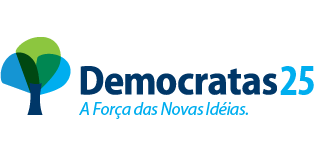 -Vereador -